Faculty Submitting:  Allison KellySpecify here whether “Pre” or “End” of Unit and the Unit #:  Pre Unit 2LOs: Distinguish elements from compounds, pure substances from mixtures, homogeneous from heterogeneous mixtures (solutions), and physical from chemical properties
Write formulas and names for elements, cations and anions, oxoacids, and ionic and covalent compounds
Describe the properties of protons, neutrons, electrons, atoms, ions and isotopesLOs: Distinguish elements from compounds, pure substances from mixtures, homogeneous from heterogeneous mixtures (solutions), and physical from chemical properties
Write formulas and names for elements, cations and anions, oxoacids, and ionic and covalent compounds
Describe the properties of protons, neutrons, electrons, atoms, ions and isotopesUnit 2_ Question 1Canvas Question Type: Multiple ChoiceQUESTION GROUP1aWhich of the following represents a mixture?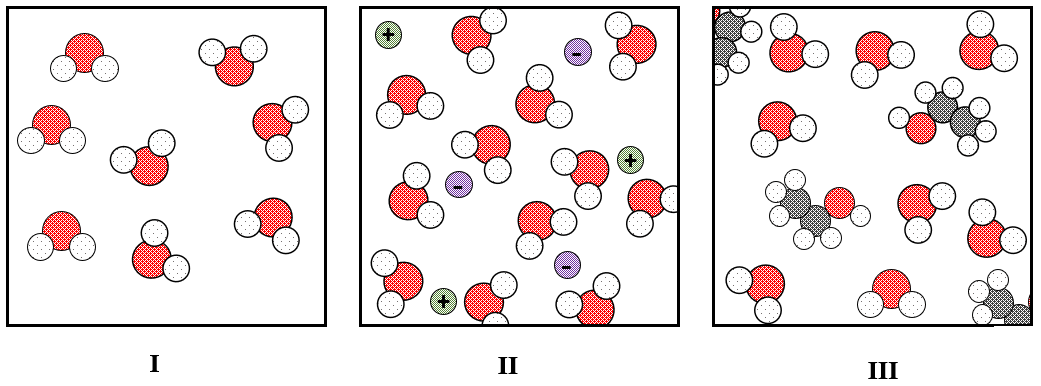 ALT TEXT: There are three boxes representing a microscopic system. The box labelled I has only water molecules in it. The box labelled II has water molecules, anions and cations. The box lablled III has water molecules and ethanol molecules.Correct Answer: II and IIIWrong Answers:
Only I
Only II
Only III
I and II
I and III1bWhich of the following represents a pure substance?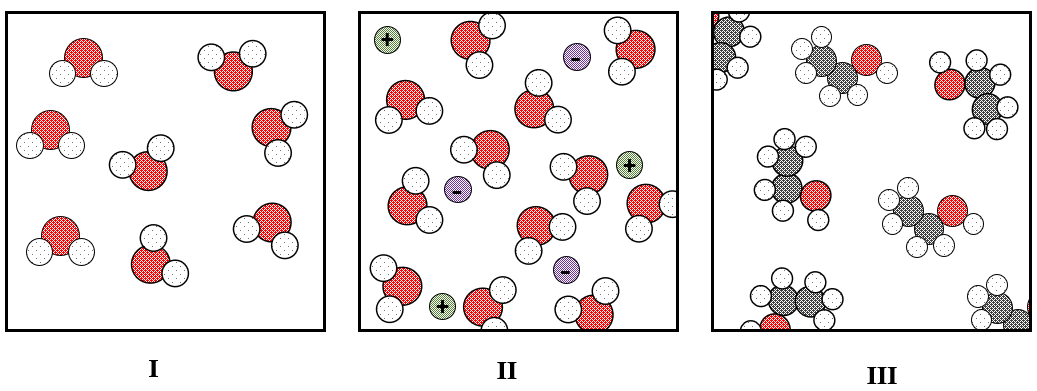 ALT TEXT: There are three boxes representing a microscopic system. The box labelled I has only water molecules in it. The box labelled II has water molecules, anions and cations. The box lablled III has water molecules and ethanol molecules.Correct Answer: Only IIWrong Answers:
Only I
Only III
II and III
I and II
I and IIIRead Morehttps://openstax.org/books/chemistry-2e/pages/1-2-phases-and-classification-of-matter Unit 2_ Question 2Canvas Question Type: Multiple Fill in the BlankElements cannot be broken down by [chemical] changes. [Compounds] are pure substances made of two or more elements.Read Morehttps://openstax.org/books/chemistry-2e/pages/1-2-phases-and-classification-of-matter#CNX_Chem_01_02_MattType Unit 2_ Question 3Canvas Question Type: Multiple AnswersQUESTION GROUP3aWhich of the following are physical properties?Correct answers: 
Density
Melting point
HardnessWrong Answers: 
Toxicity
Acidity
Flammability3bWhich of the following are chemical properties?Correct answers: 
Toxicity
Acidity
FlammabilityWrong Answers
Density
Melting point
HardnessRead Morehttps://openstax.org/books/chemistry-2e/pages/1-3-physical-and-chemical-properties Unit 2_ Question 4Canvas Question Type: MatchingAtomic Number: The number of protons in an atom
Mass Number: The number of protons and neutrons in an atom
Atomic Mass: The mass of an atomRead Morehttps://openstax.org/books/chemistry-2e/pages/2-3-atomic-structure-and-symbolism Unit 2_ Question 5Canvas Question Type: Fill in Multiple BlanksAccording to Dalton’s PostulatesA compound consists of [atoms] of two or more elements combined in a small, [whole]-number ratio. For a given compound, the atoms are always present in the same [ratio].Read Morehttps://openstax.org/books/chemistry-2e/pages/2-1-early-ideas-in-atomic-theory Unit 2_ Question 6Canvas Question Type: MatchingMatch the laws to their definitionsLaw of Constant Proportions – The elements of a compound are present in fixed proportionsLaw of Conservation of Mass – Mass is neither created or destroyedRead Morehttps://openstax.org/books/chemistry-2e/pages/2-1-early-ideas-in-atomic-theory Unit 2_ Question 7Canvas Question Type: Multiple Choice
QUESTION GROUP7aWhich of the following was the result of J.J. Thompson’s Cathode Ray Experiment?Correct Answer: Observed electrons and determined the charge to mass ratioWrong Answers:
Demonstrated the existence of the nucleus of the atom
Determined the charge on the electron7bWhich of the following was the result of R.A. Millikan’s Oil Drop Experiment?Correct Answer: Determined the charge on the electronWrong Answers:
Observed electrons and determined the charge to mass ratio
Demonstrated the existence of the nucleus of the atom7c Which of the following was the result of Rutherford’s Gold Foil Experiment?Correct Answer: Demonstrated the existence of the nucleus of the atomWrong Answers:
Observed electrons and determined the charge to mass ratio
Determined the charge on the electronRead Morehttps://openstax.org/books/chemistry-2e/pages/2-2-evolution-of-atomic-theory Unit 2_ Question 8Canvas Question Type: Multiple Drop DownsIsotopes are atoms that contain the same number of [dropone] but different numbers of [droptwo]DropOne
Correct Answer: protonsWrong Answers: electrons, neutronsDropTwo
Correct Answer: neutrons
Wrong Answers: protons, electronsRead Morehttps://openstax.org/books/chemistry-2e/pages/2-3-atomic-structure-and-symbolism Unit 2_ Question 9Canvas Question Type: Multiple ChoiceFor which of the following compounds is the empirical formula the same as the molecular formula? Correct Answer: C2H6OWrong Answers: 
C6H12O6
C6H14
N2O2
Read Morehttps://openstax.org/books/chemistry-2e/pages/2-4-chemical-formulas Unit 2_ Question 10Canvas Question Type: Multiple AnswersWhich of the following are true for ionic compounds?Correct Answers:
Composed of a metal and a nonmetal
Solids with high melting temperatures
Conduct electricity when melted
Formed by transferring electronsWrong Answers:
Formed by sharing electrons
Read Morehttps://openstax.org/books/chemistry-2e/pages/2-6-ionic-and-molecular-compounds Unit 2_ Question 11Canvas Question Type: Multiple Drop DownsAn anion has [dropone] electrons to become [droptwo] charged
A cation has [dropthree] electrons to become [dropfour] chargedDrop One
Correct Answer: gained
Wrong Answer: lostDropTwo
Correct Answer: negatively
Wrong Anwer: positivelyDropThree
Correct Answer: lost
Wrong Answer: gainedDropFour
Correct Answer: positively
Wrong Answer: negativelyRead Morehttps://openstax.org/books/chemistry-2e/pages/2-3-atomic-structure-and-symbolism 